滑雪体验课报名办法及课表安排为推动冰雪运动进校园，配合我校2019年冰雪体育系列活动开展，经学校批准，总务处、体育部等部门在科学园临建了高山滑雪教学平台，使我校师生在校园内就能够亲身体验高山滑雪这项运动。为科学合理使用有限滑雪教学资源，体育部为师生安排了除教学时间外的体验时段，请各院按以下要求组织报名参加体验。1、12月10日开始上课，见体验课时间段表。2、每次实践体验课限报25人，少于10人不予安排，课时70分钟。3、报名要求：以学院为单位按体验课学院安排时间进行报名，按单双板项目课程表进行辅导，师生均可，每院指定一名负责人统计本学院规定时间段可参课师生，并在上课前一天16：00前将名单报给体育部张伟老师，学院指定负责人与体育部张伟老师对接（体育部只接受各学院负责人上报名单），推荐预习“学堂在线”《高山滑雪》慕课关于滑雪安全常识及穿脱雪板等相关内容，体育部老师负责实践教学。参课师生必须有意外伤害保险，否则不能参加。4、报名参课师生需按时到达雪场（科学园2H栋路边）5、学习《高山滑雪》慕课方法见后面附件。报名统计联系人：张伟  186450662872019年冬季师生滑雪体验课课表（第15周）12月10日-15日（第16周）12月17日-22日（第17周）12月24日-29日附件1：使用网页登录学堂在线学习1、登录网址：https://next.xuetangx.com/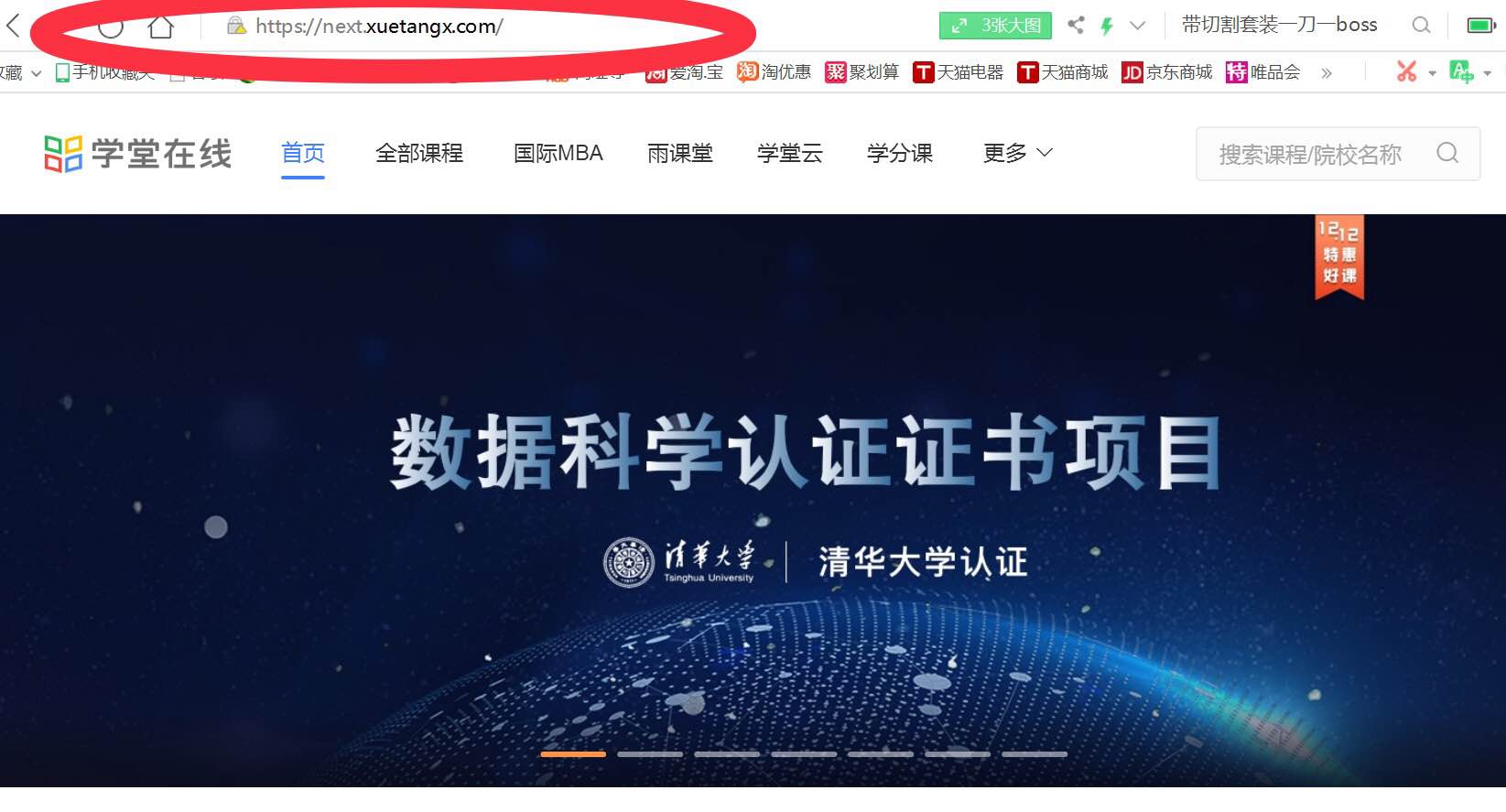 2、搜索“高山滑雪”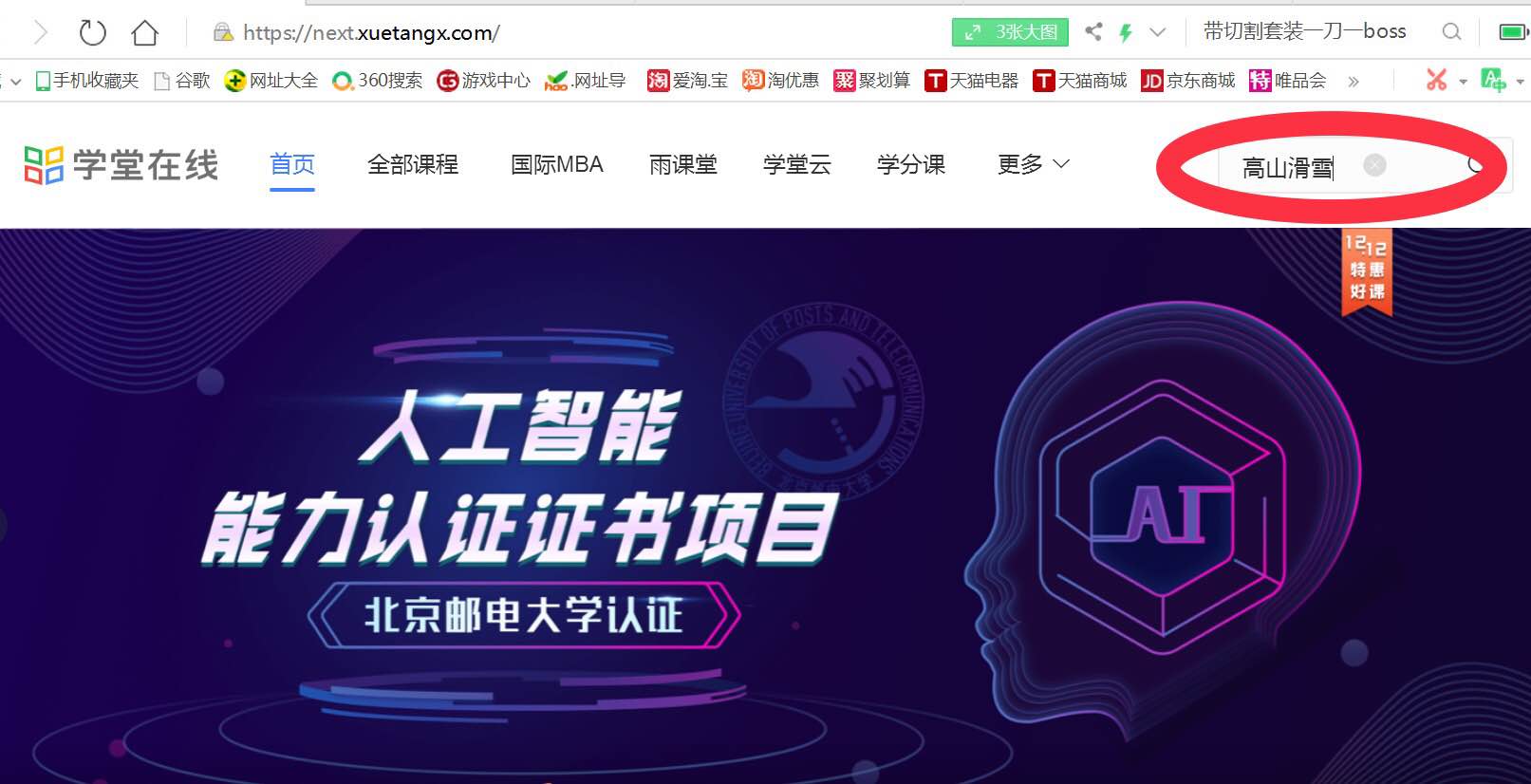 3、选择“高山滑雪”慕课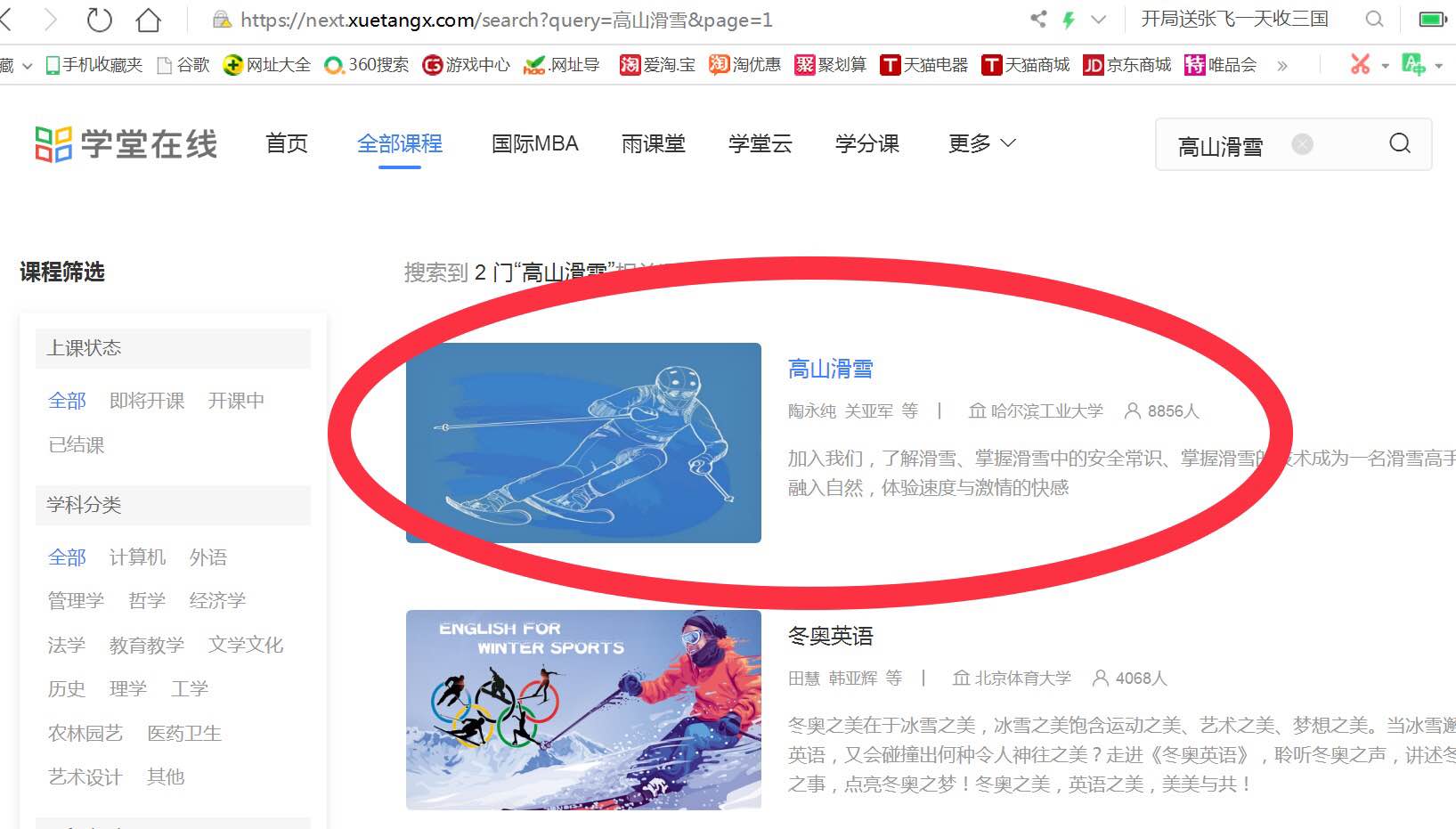 4、选择“去学习”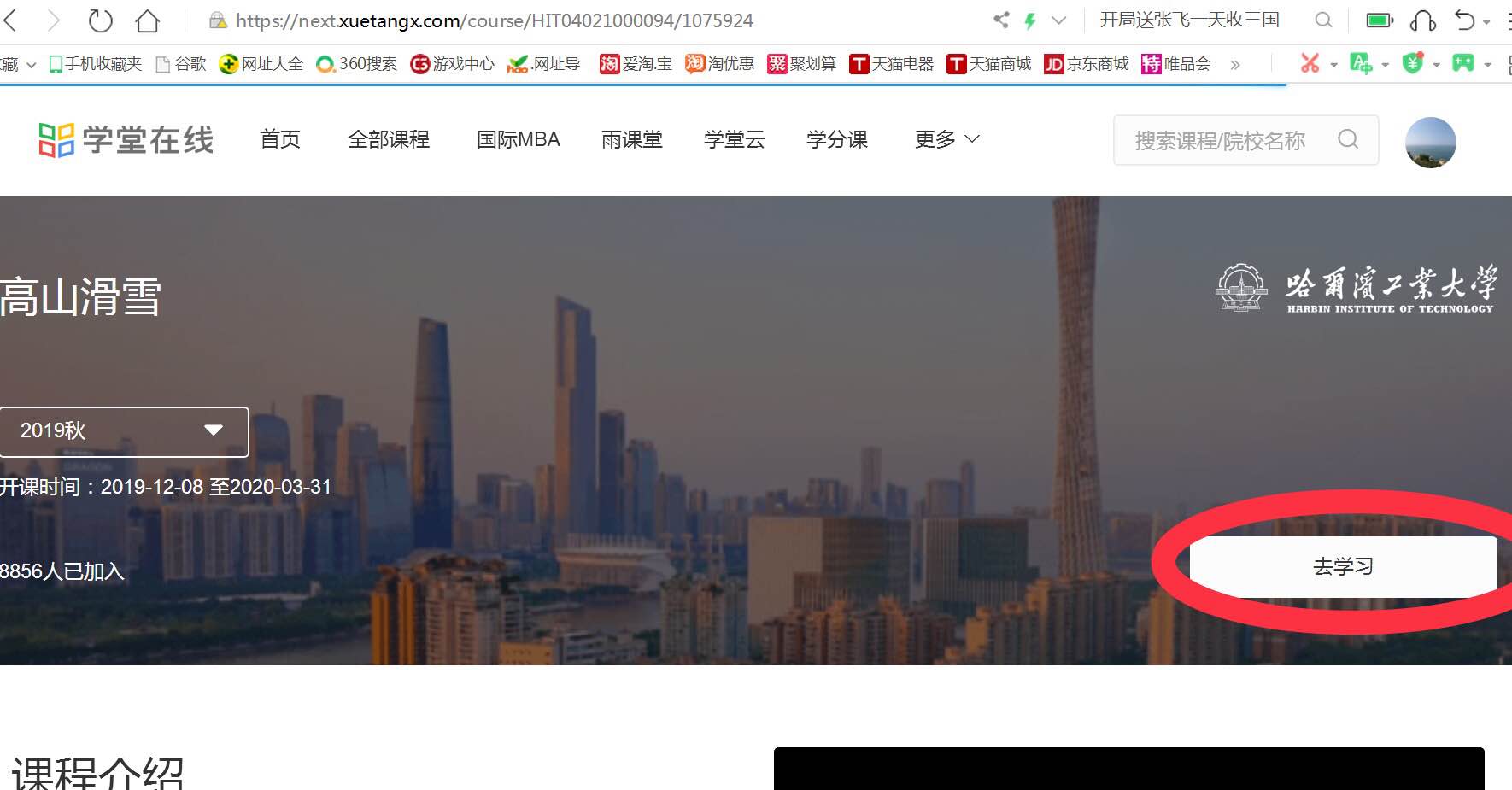 附件2：使用手机下载学堂在线APP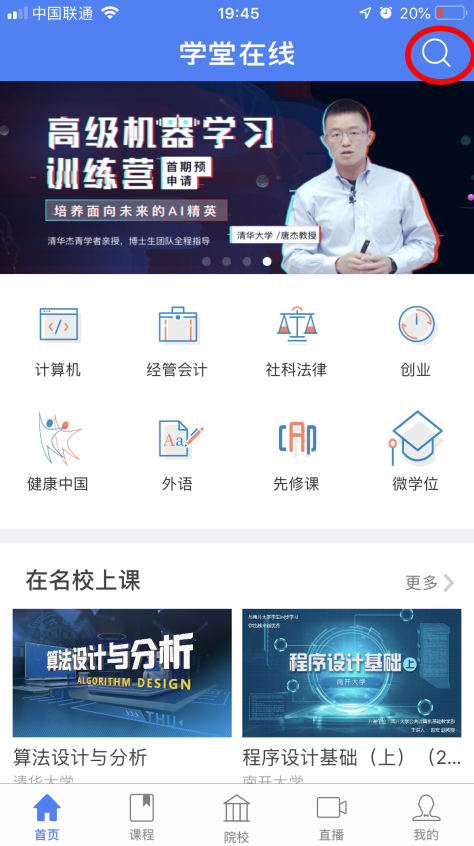 搜索“高山滑雪”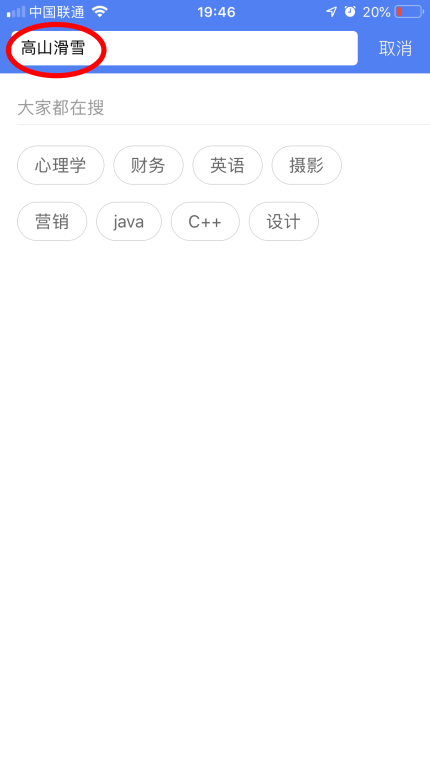 选择“高山滑雪（自主模式）”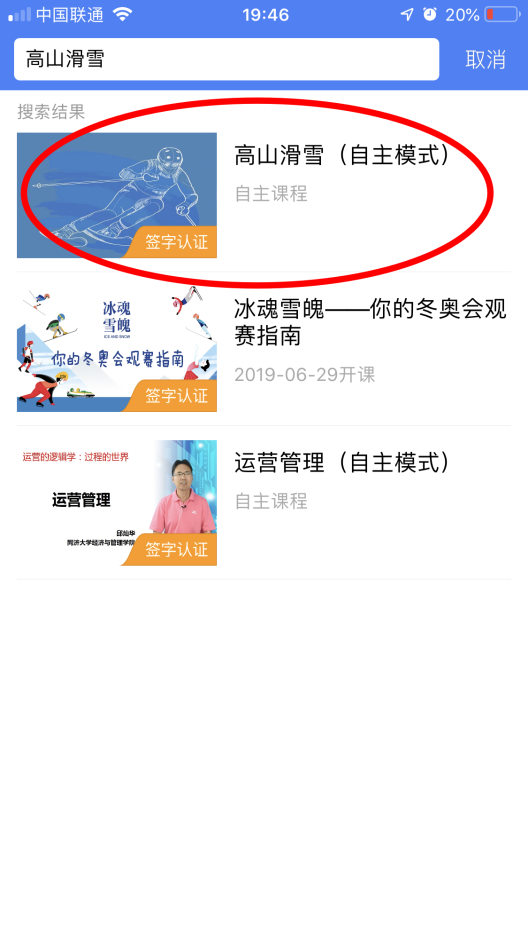 点击“去上课”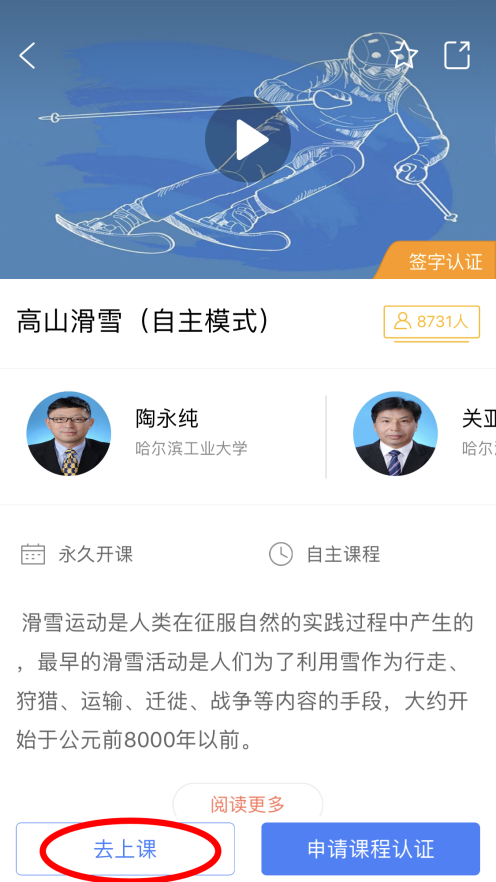 3.4节12：20-13：3056节78节周一有课有课有课有课周二12月10日朱宝峰（辅导）航院学院25人12月10日朱宝峰（辅导）电信学院25人有课12月10日王海（单板辅导）机电学院25人周三有课有课有课有课周四有课12月12日董晓琪（辅导）材料学院25人有课12月12日张伟（单板辅导）人文学院25人周五有课有课有课有课周六有课有课有课12月14日张建中（辅导）仪器工程学院25人周日有课有课12月15日张建中（辅导）能源学院25人12月15日张建中（辅导）电气学院25人3.4节12：20-13：3056节78节周一有课有课有课有课周二12月17日朱宝峰（辅导）环境学院25人12月17日朱宝峰（辅导）数学25人有课12月17日王海（单板辅导）物理25人周三有课有课有课有课周四有课12月19日董晓琪（辅导）经管学院25人有课12月19日张伟（单板辅导）建筑学院25人周五有课有课有课有课周六有课12月21日赵秀云（辅导）土木学院25人12月21日赵秀云（辅导）马克思学院25人12月21日张建中（辅导）交通学院25人周日有课有课12月22日张建中（辅导）计算机学院25人12月22日张建中（辅导）软件学院25人3.4节12：20-13：3056节78节周一有课有课有课有课周二12月24日朱宝峰（辅导）化工学院25人12月24日朱宝峰（辅导）外语学院25人有课12月24日王海（单板辅导）生命科学学院25人周三有课有课有课有课周四有课12月26日董晓琪（辅导）25人有课12月26日张伟（单板辅导）25人周五有课有课有课周六有课12月28日赵秀云（辅导）25人12月28日赵秀云（辅导）25人12月28日张建中（辅导）25人周日有课有课12月29日张建中（辅导）25人12月29日张建中（辅导）25人